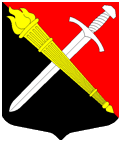 АДМИНИСТРАЦИЯМуниципальное образование Тельмановское сельское поселение Тосненского района Ленинградской областиП О С Т А Н О В Л Е Н И ЕВ соответствии со статьей 9 Бюджетного кодекса Российской Федерации и статьей 4 Положения о бюджетном процессе муниципального образования Тельмановское сельское поселение Тосненского района Ленинградской области, утвержденном решением совета депутатов муниципального образования Тельмановское сельское поселение Тосненского района Ленинградской области от 27.12.2017 г. № 16, а также изменениями, внесенными в бюджетное законодательствоадминистрация муниципального образования Тельмановское сельское поселение Тосненского района Ленинградской областиПОСТАНОВИЛА: 1. Утвердить новую редакцию:1.1. Утвердить Перечень кодов целевых статей классификации расходов бюджета муниципального образования Тельмановское сельское поселение Тосненского района Ленинградской области согласно приложению 1.1.2.	Утвердить Перечень дополнительных экономических кодов классификации расходов бюджета муниципального образования Тельмановское сельское поселение Тосненского района Ленинградской области согласно приложению 2.1.3.	Утвердить Перечень дополнительных  кодов расходов классификации расходов бюджета муниципального образования Тельмановское сельское поселение Тосненского района Ленинградской области согласно приложению 3.1.4. Утвердить Перечень кодов целей классификации расходов бюджета муниципального образования Тельмановское сельское поселение Тосненского района Ленинградской области согласно приложению 4.1.5. Утвердить Классификацию источников внутреннего финансирования дефицита бюджета муниципального образования Тельмановское сельское поселение Тосненского района Ленинградской области согласно приложению 5.2. Настоящее постановление вступает в силу с момента его подписания и распространяется на правоотношения, возникшие при составлении бюджета на 2023 год и на плановый период 2024 и 2025 годов.3. Считать утратившим силу постановление администрации МО Тельмановское СП от 30.12.2021 г. № 250 «Об утверждении детализации и порядков применения кодов целевых статей и видов расходов, дополнительных функциональных, экономических кодов расходов бюджета муниципального образования Тельмановское сельское поселение Тосненского района Ленинградской области».4. Контроль за исполнением настоящего постановления возложить на начальника финансового отдела - главного бухгалтера администрации муниципального образования Тельмановское сельское поселение Тосненского района Ленинградской области.  Глава администрации                                                                     О.А.КрюковаКлассификация источников внутреннего финансирования дефицита бюджета муниципального образования Тельмановское сельское поселение Тосненского района Ленинградской областиВ целях детализации расчетов по коду статей источников внутреннего финансирования дефицита бюджета муниципального образования Тельмановское сельское поселение Тосненского района Ленинградской области, установить следующие коды вида источников:01 05 02 01 10 0000 000 «Изменение прочих остатков денежных средств бюджетов сельских поселений»:01 05 02 01 10 0000 510 «Увеличение прочих остатков денежных средств бюджетов сельских поселений»;01 05 02 01 10 0000 610 «Уменьшение прочих остатков денежных средств бюджетов сельских поселений».«30»  декабря 2022  г.                                                                              № 276Об утверждении  детализации  применения кодов целевых статей и видов расходов, дополнительных функциональных, экономических кодов расходов бюджета  муниципального образования Тельмановское сельское поселение Тосненского района Ленинградской области Приложение 1Приложение 1Приложение 1Приложение 1Приложение 1к  постановлению администрациик  постановлению администрациик  постановлению администрациик  постановлению администрациик  постановлению администрацииМО Тельмановское сельское  поселениеМО Тельмановское сельское  поселениеМО Тельмановское сельское  поселениеМО Тельмановское сельское  поселениеМО Тельмановское сельское  поселениеТосненского района  Ленинградской областиТосненского района  Ленинградской областиТосненского района  Ленинградской областиТосненского района  Ленинградской областиТосненского района  Ленинградской областиот  30.12.2022 № 276от  30.12.2022 № 276от  30.12.2022 № 276от  30.12.2022 № 276от  30.12.2022 № 276Перечень кодов целевых статей классификации расходов бюджета муниципального образования Тельмановское сельское поселение Тосненского района Ленинградской областиПеречень кодов целевых статей классификации расходов бюджета муниципального образования Тельмановское сельское поселение Тосненского района Ленинградской областиПеречень кодов целевых статей классификации расходов бюджета муниципального образования Тельмановское сельское поселение Тосненского района Ленинградской областиПеречень кодов целевых статей классификации расходов бюджета муниципального образования Тельмановское сельское поселение Тосненского района Ленинградской областиПеречень кодов целевых статей классификации расходов бюджета муниципального образования Тельмановское сельское поселение Тосненского района Ленинградской областиКЦСР                 Наименование КЦСРНаименование КЦСР04 0 00 00000Муниципальная программа "Развитие физической культуры и спорта в муниципальном образовании Тельмановское сельское поселение Тосненского района Ленинградской области" Муниципальная программа "Развитие физической культуры и спорта в муниципальном образовании Тельмановское сельское поселение Тосненского района Ленинградской области" 04 4 00 00000Комплекс процессных мероприятийКомплекс процессных мероприятий04 4 01 00000Комплекс процессных мероприятий "Развитие физической культуры и спорта"Комплекс процессных мероприятий "Развитие физической культуры и спорта"04 4 01 13300Мероприятия по организации и проведению физкультурных спортивно-массовых мероприятий Мероприятия по организации и проведению физкультурных спортивно-массовых мероприятий 05 0 00 00000Муниципальная программа "Развитие и поддержка малого и среднего предпринимательства в муниципальном образовании Тельмановское сельское поселение Тосненского района Ленинградской области"Муниципальная программа "Развитие и поддержка малого и среднего предпринимательства в муниципальном образовании Тельмановское сельское поселение Тосненского района Ленинградской области"05 4 00 00000Комплекс процессных мероприятийКомплекс процессных мероприятий05 4 01 00000Комплекс процессных мероприятий "Информационная, консультационная поддержка субъектов малого и среднего предпринимательства, развитие инфраструктуры поддержки малого и среднего предпринимательства"Комплекс процессных мероприятий "Информационная, консультационная поддержка субъектов малого и среднего предпринимательства, развитие инфраструктуры поддержки малого и среднего предпринимательства"05 4 01 10550Информационная поддержка субъектов малого и среднего предпринимательстваИнформационная поддержка субъектов малого и среднего предпринимательства06 0 00 00000Муниципальная программа "Обеспечение доступным жильем граждан на территории МО Тельмановское сельское поселение Тосненского района  Ленинградской области"Муниципальная программа "Обеспечение доступным жильем граждан на территории МО Тельмановское сельское поселение Тосненского района  Ленинградской области"06 1 00 00000 Федеральные проекты, входящие в состав национальных проектовФедеральные проекты, входящие в состав национальных проектов06 1 F3 00000 Федеральный проект "Обеспечение устойчивого сокращения непригодного для проживания жилищного фонда"Федеральный проект "Обеспечение устойчивого сокращения непригодного для проживания жилищного фонда"06 1 F3 67483  Обеспечение устойчивого сокращения непригодного для проживания жилого фонда (средства фонда содействия реформированию ЖКХ) Обеспечение устойчивого сокращения непригодного для проживания жилого фонда (средства фонда содействия реформированию ЖКХ)06 1 F3 67483 Капитальные вложения в объекты государственной (муниципальной) собственностиКапитальные вложения в объекты государственной (муниципальной) собственности06 1 F3 67484Обеспечение устойчивого сокращения непригодного для проживания жилищного фонда (средства областного бюджета Ленинградской области)Обеспечение устойчивого сокращения непригодного для проживания жилищного фонда (средства областного бюджета Ленинградской области)06 1 F3 67484Капитальные вложения в объекты государственной (муниципальной) собственностиКапитальные вложения в объекты государственной (муниципальной) собственности06 1 F3 6748SОбеспечение устойчивого сокращения непригодного для проживания жилого фонда (средства местного бюджета)Обеспечение устойчивого сокращения непригодного для проживания жилого фонда (средства местного бюджета)06 1 F3 6748SКапитальные вложения в объекты государственной (муниципальной) собственностиКапитальные вложения в объекты государственной (муниципальной) собственности06 4 00 00000Комплекс процессных мероприятийКомплекс процессных мероприятий06 4 04 00000Комплекс процессных мероприятий "Содействие в обеспечении жильем граждан Ленинградской области"Комплекс процессных мероприятий "Содействие в обеспечении жильем граждан Ленинградской области"06 4 04 67483Содействие в обеспечении жильем граждан Ленинградской областиСодействие в обеспечении жильем граждан Ленинградской области07 0 00 00000Муниципальная программа "Развитие культуры муниципального образования Тельмановское сельское поселение Тосненского района Ленинградской области" Муниципальная программа "Развитие культуры муниципального образования Тельмановское сельское поселение Тосненского района Ленинградской области" 07 4 00 00000Комплекс процессных мероприятийКомплекс процессных мероприятий07 4 01 00000Комплекс процессных мероприятий "Обеспечение отдыха, оздоровления, занятости детей, подростков и молодежи"Комплекс процессных мероприятий "Обеспечение отдыха, оздоровления, занятости детей, подростков и молодежи"07 4 01 12290Организация отдыха и оздоровления детей и подростков Организация отдыха и оздоровления детей и подростков 07 4 02 00000Комплекс процессных мероприятий "Организация и проведение молодежных массовых мероприятий"Комплекс процессных мероприятий "Организация и проведение молодежных массовых мероприятий"07 4 02 11680Молодежная политикаМолодежная политика07 4 03 00000Комплекс процессных мероприятий  "Создание условий и возможностей для успешной социализации и самореализации молодежи"Комплекс процессных мероприятий  "Создание условий и возможностей для успешной социализации и самореализации молодежи"07 4 03 S4820Материально-техническое обеспечение молодежных коворкинг-центровМатериально-техническое обеспечение молодежных коворкинг-центров07 4 04 00000Комплекс процессных мероприятий  "Развитие культуры на территории поселения"Комплекс процессных мероприятий  "Развитие культуры на территории поселения"07 4 04 00160Расходы на обеспечение деятельности муниципальных казенных учреждений Расходы на обеспечение деятельности муниципальных казенных учреждений 07 4 04 11220Организация и проведение мероприятий в сфере культурыОрганизация и проведение мероприятий в сфере культуры07 4 04 S0360Расходы на выплаты персоналу в целях обеспечения выполнения функций государственными (муниципальными) органами, казенными учреждениями, органами управления государственными внебюджетными фондамиРасходы на выплаты персоналу в целях обеспечения выполнения функций государственными (муниципальными) органами, казенными учреждениями, органами управления государственными внебюджетными фондами08 0 00 00000Муниципальная программа "Безопасность в муниципальном образовании Тельмановское сельское поселение Тосненского района Ленинградской области"Муниципальная программа "Безопасность в муниципальном образовании Тельмановское сельское поселение Тосненского района Ленинградской области"08 4 00 00000Комплекс процессных мероприятийКомплекс процессных мероприятий08 4 01 00000Комплекс процессных мероприятий "Защита населения и территорий, предупреждение и ликвидация последствий чрезвычайных ситуаций природного и техногенного характера"Комплекс процессных мероприятий "Защита населения и территорий, предупреждение и ликвидация последствий чрезвычайных ситуаций природного и техногенного характера"08 4 01 11570Мероприятия по обеспечению предупреждения и ликвидации последствий чрезвычайных ситуаций и стихийных бедствий, безопасности людей на водных объектах, гражданская оборона Мероприятия по обеспечению предупреждения и ликвидации последствий чрезвычайных ситуаций и стихийных бедствий, безопасности людей на водных объектах, гражданская оборона 08 4 02 00000Комплекс процессных мероприятий  "Обеспечения пожарной безопасности" Комплекс процессных мероприятий  "Обеспечения пожарной безопасности" 08 4 02 11620Мероприятия в области пожарной безопасности  Мероприятия в области пожарной безопасности  08 4 04 00000Комплекс процессных мероприятий  "Мероприятия по обеспечению правопорядка и профилактика правонарушений"Комплекс процессных мероприятий  "Мероприятия по обеспечению правопорядка и профилактика правонарушений"08 4 04 11550Мероприятия по вовлечению в предупреждение правонарушений на территории муниципального образования Тельмановское сельское поселение Тосненского района Ленинградской области граждан и организаций, стимулирование и поддержка гражданских инициативМероприятия по вовлечению в предупреждение правонарушений на территории муниципального образования Тельмановское сельское поселение Тосненского района Ленинградской области граждан и организаций, стимулирование и поддержка гражданских инициатив10 0 00 00000Муниципальная программа "Развитие автомобильных дорог в муниципальном образовании Тельмановское сельское поселение Тосненского района Ленинградской области "Муниципальная программа "Развитие автомобильных дорог в муниципальном образовании Тельмановское сельское поселение Тосненского района Ленинградской области "10 4 00 00000Комплекс процессных мероприятийКомплекс процессных мероприятий10 4 01 00000Комплекс процессных мероприятий  "Содержание, капитальный ремонт и ремонт автомобильных дорог общего пользования местного значения, дворовых территорий многоквартирных домов, проездов к дворовым территориям многоквартирных домов, расположенных на территории"Комплекс процессных мероприятий  "Содержание, капитальный ремонт и ремонт автомобильных дорог общего пользования местного значения, дворовых территорий многоквартирных домов, проездов к дворовым территориям многоквартирных домов, расположенных на территории"10 4 01 10100Мероприятия по содержанию автомобильных дорог Мероприятия по содержанию автомобильных дорог 10 4 02 00000Комплекс процессных мероприятий  "Мероприятия по оптимизации мер профилактики правонарушений"Комплекс процессных мероприятий  "Мероприятия по оптимизации мер профилактики правонарушений"10 4 02 13530Организация и проведение мероприятий, направленных на повышение безопасности дорожного движения Организация и проведение мероприятий, направленных на повышение безопасности дорожного движения 10 8 00 00000Комплекс процессных мероприятийКомплекс процессных мероприятий10 8 01 00000Мероприятия, направленные на достижение цели федерального проекта "Дорожная сеть"Мероприятия, направленные на достижение цели федерального проекта "Дорожная сеть"10 8 01 S4200Мероприятия по капитальному ремонту и ремонту автомобильных дорог общего пользования местного значения, имеющих приоритетный социально-значимый характерМероприятия по капитальному ремонту и ремонту автомобильных дорог общего пользования местного значения, имеющих приоритетный социально-значимый характер11 0 00 00000Муниципальная программа "Газификация территории муниципального образования Тельмановское сельское поселение Тосненского района Ленинградской области"Муниципальная программа "Газификация территории муниципального образования Тельмановское сельское поселение Тосненского района Ленинградской области"11 4 00 00000Комплекс процессных мероприятийКомплекс процессных мероприятий11 4 01 00000Комплекс процессных мероприятий "Организация газоснабжения"Комплекс процессных мероприятий "Организация газоснабжения"11 4 01 14200Бюджетные инвестиции в объекты капитального строительства объектов газификации (в том числе проектно-изыскательские работы) собственности муниципальных образованийБюджетные инвестиции в объекты капитального строительства объектов газификации (в том числе проектно-изыскательские работы) собственности муниципальных образований11 8 00 00000Комплекс процессных мероприятийКомплекс процессных мероприятий11 8 01 00000Мероприятия, направленные на достижение цели федерального проекта "Содействие развитию инфраструктуры субъектов Российской Федерации (муниципальных образований)"Мероприятия, направленные на достижение цели федерального проекта "Содействие развитию инфраструктуры субъектов Российской Федерации (муниципальных образований)"11 8 01 S0200Бюджетные инвестиции в объекты капитального строительства объектов газификации (в том числе проектно-изыскательские работы) собственности муниципальных образованийБюджетные инвестиции в объекты капитального строительства объектов газификации (в том числе проектно-изыскательские работы) собственности муниципальных образований12 0 00 00000Муниципальная программа "Благоустройство территории   муниципального образования Тельмановское сельское поселение Тосненского района Ленинградской области"Муниципальная программа "Благоустройство территории   муниципального образования Тельмановское сельское поселение Тосненского района Ленинградской области"12 4 00 00000Комплекс процессных мероприятийКомплекс процессных мероприятий12 4 01 00000Комплекс процессных мероприятий "Осуществление мероприятий по содержанию (в том числе проектно-изыскательские работы) и развитию объектов благоустройства территории"Комплекс процессных мероприятий "Осуществление мероприятий по содержанию (в том числе проектно-изыскательские работы) и развитию объектов благоустройства территории"12 4 01 13270Мероприятия по развитию объектов благоустройства территории  муниципального образования  Тельмановское сельское поселение Тосненского района Ленинградской области Мероприятия по развитию объектов благоустройства территории  муниципального образования  Тельмановское сельское поселение Тосненского района Ленинградской области 12 4 01 13280Мероприятия по содержанию объектов благоустройства территории муниципального образования  Тельмановское сельское поселение Тосненского района Ленинградской областиМероприятия по содержанию объектов благоустройства территории муниципального образования  Тельмановское сельское поселение Тосненского района Ленинградской области12 4 01 S4840Поддержка муниципальных образований Ленинградской области по развитию общественной инфраструктуры муниципального значения в Ленинградской областиПоддержка муниципальных образований Ленинградской области по развитию общественной инфраструктуры муниципального значения в Ленинградской области15 0 00 00000Муниципальная программа "Развитие части территорий муниципального образования Тельмановское сельское поселение Тосненского района Ленинградской области "Муниципальная программа "Развитие части территорий муниципального образования Тельмановское сельское поселение Тосненского района Ленинградской области "15 4 00 00000Комплекс процессных мероприятийКомплекс процессных мероприятий15 4 01 00000Комплекс процессных мероприятий "Поддержка проектов местных инициатив граждан"Комплекс процессных мероприятий "Поддержка проектов местных инициатив граждан"15 4 01 14660Мероприятия по реализации областного закона от 15 января 2018 года №3-оз "О содействии участию населения в осуществлении местного самоуправления в иных формах на территориях административных центров и городских поселков муниципальных образований Ленинградской области"Мероприятия по реализации областного закона от 15 января 2018 года №3-оз "О содействии участию населения в осуществлении местного самоуправления в иных формах на территориях административных центров и городских поселков муниципальных образований Ленинградской области"15 4 01 S4660Реализация областного закона от 15 января 2018 года №3-оз "О содействии участию населения в осуществлении местного самоуправления в иных формах на территориях административных центров и городских поселков муниципальных образований Ленинградской области"Реализация областного закона от 15 января 2018 года №3-оз "О содействии участию населения в осуществлении местного самоуправления в иных формах на территориях административных центров и городских поселков муниципальных образований Ленинградской области"19 8 01 00000Мероприятия, направленные на достижение цели федерального проекта "Комплексная система обращения с твердыми и коммунальными отходами"Мероприятия, направленные на достижение цели федерального проекта "Комплексная система обращения с твердыми и коммунальными отходами"19 8 01 S4790Мероприятия по созданию мест (площадок) накопления твердых коммунальных отходовМероприятия по созданию мест (площадок) накопления твердых коммунальных отходов19 8 02 00000Мероприятия, направленные на достижение цели федерального проекта "Комплексная система обращения с твердыми коммунальными отходами"Мероприятия, направленные на достижение цели федерального проекта "Комплексная система обращения с твердыми коммунальными отходами"19 8 02 S4960Оснащение мест (площадок) накопления твердых коммунальных отходов емкостями для накопленияОснащение мест (площадок) накопления твердых коммунальных отходов емкостями для накопления22 0 00 00000Муниципальная программа "Обеспечение устойчивого функционирования и развития коммунальной и инженерной инфраструктуры и повышение энергоэффективности на территории муниципального образования Тельмановское сельское поселение Тосненского района Ленинградской области "Муниципальная программа "Обеспечение устойчивого функционирования и развития коммунальной и инженерной инфраструктуры и повышение энергоэффективности на территории муниципального образования Тельмановское сельское поселение Тосненского района Ленинградской области "22 4 00 00000Комплекс процессных мероприятийКомплекс процессных мероприятий22 4 01 00000Комплекс процессных мероприятий "Поддержание устойчивой работы объектов коммунальной и инженерной инфраструктуры"Комплекс процессных мероприятий "Поддержание устойчивой работы объектов коммунальной и инженерной инфраструктуры"22 4 01 13160Мероприятия по строительству и реконструкции  объектов  теплоснабженияМероприятия по строительству и реконструкции  объектов  теплоснабжения22 4 01 S0160Реализация мероприятий по обеспечению устойчивого функционирования объектов теплоснабжения на территории Ленинградской областиРеализация мероприятий по обеспечению устойчивого функционирования объектов теплоснабжения на территории Ленинградской области25 0 00 00000Муниципальная программа "Борьба с борщевиком Сосновского на территории муниципального образования Тельмановское сельское поселение Тосненского района Ленинградской области "Муниципальная программа "Борьба с борщевиком Сосновского на территории муниципального образования Тельмановское сельское поселение Тосненского района Ленинградской области "25 4 00 00000Комплекс процессных мероприятийКомплекс процессных мероприятий25 4 01 00000Комплекс процессных мероприятий "Реализация мероприятий по борьбе с борщевиком Сосновского"Комплекс процессных мероприятий "Реализация мероприятий по борьбе с борщевиком Сосновского"25 4 01 14310Обеспечение мероприятий по борьбе с борщевиком Сосновского на территории муниципальных образований Ленинградской областиОбеспечение мероприятий по борьбе с борщевиком Сосновского на территории муниципальных образований Ленинградской области25 8 00 00000Комплекс процессных мероприятийКомплекс процессных мероприятий25 8 01 00000Мероприятия, направленные на достижение цели федерального проекта "Благоустройство сельских территорий"Мероприятия, направленные на достижение цели федерального проекта "Благоустройство сельских территорий"25 8 01 S4310Реализация комплекса мероприятий по борьбе с борщевиком Сосновского на территории муниципальных образований Ленинградской областиРеализация комплекса мероприятий по борьбе с борщевиком Сосновского на территории муниципальных образований Ленинградской области27 0 00 00000Муниципальная программа "Формирование комфортной городской среды на территории муниципального образования Тельмановское сельское поселение Тосненского района Ленинградской области"Муниципальная программа "Формирование комфортной городской среды на территории муниципального образования Тельмановское сельское поселение Тосненского района Ленинградской области"27 1 00 00000Федеральные проекты, входящие в состав национальных проектовФедеральные проекты, входящие в состав национальных проектов27 1 F2 00000Федеральный проект "Формирование комфортной городской среды"Федеральный проект "Формирование комфортной городской среды"27 1 F2 55550Реализация программ формирования современной городской средыРеализация программ формирования современной городской среды27 4 00 00000Комплекс процессных мероприятийКомплекс процессных мероприятий27 4 01 00000Комплекс процессных мероприятий "Благоустройство дворовых и общественных территорий"Комплекс процессных мероприятий "Благоустройство дворовых и общественных территорий"27 4 01 15550Обеспечение мероприятий по благоустройству общественных территорийОбеспечение мероприятий по благоустройству общественных территорий27 8 00 00000Мероприятия, направленные на достижение целей проектовМероприятия, направленные на достижение целей проектов27 8 01 00000Мероприятия, направленные на достижение цели федерального проекта "Формирование комфортной городской среды"Мероприятия, направленные на достижение цели федерального проекта "Формирование комфортной городской среды"27 8 01 S4750Мероприятия по благоустройству дворовых территорий муниципального образования Мероприятия по благоустройству дворовых территорий муниципального образования 29 0 00 00000Муниципальная программа «Реализация инициативных предложений  населения сельских населенных пунктов муниципального образования Тельмановское сельское поселение Тосненского района Ленинградской области»Муниципальная программа «Реализация инициативных предложений  населения сельских населенных пунктов муниципального образования Тельмановское сельское поселение Тосненского района Ленинградской области»29 4 00 00000Комплекс процессных мероприятийКомплекс процессных мероприятий29 4 01 00000Комплекс процессных мероприятий "Поддержка проектов местных инициатив граждан"Комплекс процессных мероприятий "Поддержка проектов местных инициатив граждан"29 4 01 14770Поддержка проектов местных инициатив гражданПоддержка проектов местных инициатив граждан29 4 01 S4770Реализация областного закона от 28 декабря 2018 года №147-оз "О старостах сельских населенных пунктов Ленинградской области и содействии участию населения в осуществлении местного самоуправления в иных формах на частях территорий муниципальных образований Ленинградской области"Реализация областного закона от 28 декабря 2018 года №147-оз "О старостах сельских населенных пунктов Ленинградской области и содействии участию населения в осуществлении местного самоуправления в иных формах на частях территорий муниципальных образований Ленинградской области"31 0 00 00000Муниципальная программа  "Комплексное развитие территории муниципального образования Тельмановское сельское поселение Тосненского района"Муниципальная программа  "Комплексное развитие территории муниципального образования Тельмановское сельское поселение Тосненского района"31 8 00 00000Мероприятия, направленные на достижение целей проектовМероприятия, направленные на достижение целей проектов31 8 01 00000Мероприятия, направленные на достижение цели федерального проекта "Благоустройство сельских территорий"Мероприятия, направленные на достижение цели федерального проекта "Благоустройство сельских территорий"31 8 01 S5670Благоустройство сельских территорийБлагоустройство сельских территорий91 0 00 00000Руководство и управление в сфере установленных функций органов государственной власти субъекта Российской Федерации и органов местного самоуправленияРуководство и управление в сфере установленных функций органов государственной власти субъекта Российской Федерации и органов местного самоуправления91 3 00 00000Обеспечение деятельности аппаратов органов местного самоуправления муниципального образования Тельмановское сельское поселение Тосненского района Ленинградской областиОбеспечение деятельности аппаратов органов местного самоуправления муниципального образования Тельмановское сельское поселение Тосненского района Ленинградской области91 3 01 00000Непрограммные расходыНепрограммные расходы91 3 01 00040Обеспечение функций органов местного самоуправленияОбеспечение функций органов местного самоуправления91 3 01 00610Иные межбюджетные трансферты бюджету района из бюджетов поселений на осуществления отдельных полномочий в сфере градостроительной деятельности (местный бюджет)Иные межбюджетные трансферты бюджету района из бюджетов поселений на осуществления отдельных полномочий в сфере градостроительной деятельности (местный бюджет)91 3 01 60650Иные межбюджетные трансферты бюджету района из бюджетов поселений на осуществления полномочий по формированию архивных фондов (местный бюджет)Иные межбюджетные трансферты бюджету района из бюджетов поселений на осуществления полномочий по формированию архивных фондов (местный бюджет)91 3 01 60600Иные межбюджетные трансферты бюджету района из бюджетов поселений на осуществления отдельных полномочий по исполнению бюджета (местный бюджет)Иные межбюджетные трансферты бюджету района из бюджетов поселений на осуществления отдельных полномочий по исполнению бюджета (местный бюджет)91 3 01 60640Иные межбюджетные трансферты бюджету района из бюджетов поселений на осуществление полномочий по внешнему муниципальному финансовому контролюИные межбюджетные трансферты бюджету района из бюджетов поселений на осуществление полномочий по внешнему муниципальному финансовому контролю91 3 01 71340Обеспечение выполнения органами местного самоуправления муниципальных образования отдельных государственных полномочий Ленинградской области в сфере административных правоотношений (областной бюджет)Обеспечение выполнения органами местного самоуправления муниципальных образования отдельных государственных полномочий Ленинградской области в сфере административных правоотношений (областной бюджет)91 8 00 00000Обеспечение деятельности главы местной администрации муниципального образования Тельмановское сельское поселение Тосненского района Ленинградской области (исполнительно-распорядительного органа муниципального образования)Обеспечение деятельности главы местной администрации муниципального образования Тельмановское сельское поселение Тосненского района Ленинградской области (исполнительно-распорядительного органа муниципального образования)91 8 01 00000Непрограммные расходыНепрограммные расходы91 8 01 00080Обеспечение деятельности главы местной администрации (исполнительно-распорядительного органа муниципального образования)Обеспечение деятельности главы местной администрации (исполнительно-распорядительного органа муниципального образования)92 0 00 00000Реализация государственных функций, связанных с общегосударственным управлениемРеализация государственных функций, связанных с общегосударственным управлением92 9 00 00000Непрограммные расходыНепрограммные расходы92 9 01 00000Непрограммные расходыНепрограммные расходы92 9 01 00030Выполнение других обязательств  муниципальных образованийВыполнение других обязательств  муниципальных образований99 0 00 00000Непрограммные расходы органов исполнительной власти муниципального образования Тельмановское сельское поселение Тосненского района Ленинградской области Непрограммные расходы органов исполнительной власти муниципального образования Тельмановское сельское поселение Тосненского района Ленинградской области 99 9 00 00000Непрограммные расходыНепрограммные расходы99 9 01 00000Непрограммные расходыНепрограммные расходы99 9 01 03080Доплаты к пенсиям муниципальных служащих в рамках непрограммных расходов органов исполнительной власти муниципального образования Тельмановское сельское поселение Тосненского района Ленинградской областиДоплаты к пенсиям муниципальных служащих в рамках непрограммных расходов органов исполнительной власти муниципального образования Тельмановское сельское поселение Тосненского района Ленинградской области99 9 01 10050Резервные фонды исполнительных органов государственной власти субъектов Российской Федерации и органов местного самоуправления в рамках непрограммных расходов органов исполнительной власти муниципального образования Тельмановское сельское поселение Тосненского района Ленинградской областиРезервные фонды исполнительных органов государственной власти субъектов Российской Федерации и органов местного самоуправления в рамках непрограммных расходов органов исполнительной власти муниципального образования Тельмановское сельское поселение Тосненского района Ленинградской области99 9 01 10350Мероприятия по землеустройству и землепользованию Мероприятия по землеустройству и землепользованию 99 9 01 10360Мероприятия в области национальной экономикиМероприятия в области национальной экономики99 9 01 10400Мероприятия в области строительства, архитектуры и градостроительстваМероприятия в области строительства, архитектуры и градостроительства99 9 01 11160Мероприятия по обеспечению устойчивого функционирования объектов теплоснабжения Мероприятия по обеспечению устойчивого функционирования объектов теплоснабжения 99 9 01 11400Мероприятия в области строительства, архитектуры и градостроительства в рамках непрограммных расходов органов исполнительной власти муниципального образования Тельмановское сельское поселение Тосненского района Ленинградской областиМероприятия в области строительства, архитектуры и градостроительства в рамках непрограммных расходов органов исполнительной власти муниципального образования Тельмановское сельское поселение Тосненского района Ленинградской области99 9 01 12040Обеспечение проведения выборов и референдумов в муниципальном образовании Тельмановское сельское поселение Тосненского района Ленинградской областиОбеспечение проведения выборов и референдумов в муниципальном образовании Тельмановское сельское поселение Тосненского района Ленинградской области99 9 01 13280Мероприятия по содержанию объектов благоустройства территории муниципального образования Тельмановское сельское поселение Тосненского района Ленинградской областиМероприятия по содержанию объектов благоустройства территории муниципального образования Тельмановское сельское поселение Тосненского района Ленинградской области99 9 01 13730Мероприятия в сфере поддержки издательств и периодических средств массовой информации, в том числе периодических изданий, учрежденных органами местного самоуправления Мероприятия в сфере поддержки издательств и периодических средств массовой информации, в том числе периодических изданий, учрежденных органами местного самоуправления 99 9 01 13770Мероприятия в области жилищного хозяйства Мероприятия в области жилищного хозяйства 99 9 01 51180Осуществление первичного воинского учета на территориях, где отсутствуют военные комиссариаты (Федеральные средства) в рамках непрограммных расходов органов исполнительной власти муниципального образования Тельмановское сельское поселение Тосненского района Ленинградской областиОсуществление первичного воинского учета на территориях, где отсутствуют военные комиссариаты (Федеральные средства) в рамках непрограммных расходов органов исполнительной власти муниципального образования Тельмановское сельское поселение Тосненского района Ленинградской области99 9 01 96010Обеспечение мероприятий по капитальному ремонту многоквартирных домовОбеспечение мероприятий по капитальному ремонту многоквартирных домовПриложение 2Приложение 2Приложение 2Приложение 2Приложение 2к  постановлению администрациик  постановлению администрациик  постановлению администрациик  постановлению администрациик  постановлению администрацииМО Тельмановское сельское  поселениеМО Тельмановское сельское  поселениеМО Тельмановское сельское  поселениеМО Тельмановское сельское  поселениеМО Тельмановское сельское  поселениеТосненского района  Ленинградской областиТосненского района  Ленинградской областиТосненского района  Ленинградской областиТосненского района  Ленинградской областиТосненского района  Ленинградской областиот  30.12.2022 № 276от  30.12.2022 № 276от  30.12.2022 № 276от  30.12.2022 № 276от  30.12.2022 № 276Перечень
дополнительных экономических кодов классификации расходов бюджета муниципального образования Тельмановское сельское поселение Тосненского района Ленинградской областиПеречень
дополнительных экономических кодов классификации расходов бюджета муниципального образования Тельмановское сельское поселение Тосненского района Ленинградской областиПеречень
дополнительных экономических кодов классификации расходов бюджета муниципального образования Тельмановское сельское поселение Тосненского района Ленинградской областиПеречень
дополнительных экономических кодов классификации расходов бюджета муниципального образования Тельмановское сельское поселение Тосненского района Ленинградской областиПеречень
дополнительных экономических кодов классификации расходов бюджета муниципального образования Тельмановское сельское поселение Тосненского района Ленинградской областиНаименование Наименование Наименование КодКодГорюче-смазочные материалыГорюче-смазочные материалыГорюче-смазочные материалы002002Продукты питанияПродукты питанияПродукты питания003003Потребление электроэнергииПотребление электроэнергииПотребление электроэнергии005005ВодоснабжениеВодоснабжениеВодоснабжение006006ОтоплениеОтоплениеОтопление007007Капитальный ремонтКапитальный ремонтКапитальный ремонт008008Приобретение оборудования и инвентаряПриобретение оборудования и инвентаряПриобретение оборудования и инвентаря009009Капитальное строительствоКапитальное строительствоКапитальное строительство010010Вывоз ТКОВывоз ТКОВывоз ТКО018018Приложение 3к  постановлению администрацииМО Тельмановское сельское  поселениеТосненского района  Ленинградской областиот  30.12.2022 № 276Перечень
дополнительных кодов расходов классификации расходов бюджета
муниципального образования Тельмановское сельское поселение Тосненского района Ленинградской областиПеречень
дополнительных кодов расходов классификации расходов бюджета
муниципального образования Тельмановское сельское поселение Тосненского района Ленинградской областиПриложение 4к  постановлению администрацииМО Тельмановское сельское  поселениеТосненского района  Ленинградской областиот  30.12.2022 № 276Перечень
 кодов целей классификации расходов бюджета муниципального образования Тельмановское сельское поселение Тосненского района Ленинградской областиПеречень
 кодов целей классификации расходов бюджета муниципального образования Тельмановское сельское поселение Тосненского района Ленинградской областиПеречень
 кодов целей классификации расходов бюджета муниципального образования Тельмановское сельское поселение Тосненского района Ленинградской областиПеречень
 кодов целей классификации расходов бюджета муниципального образования Тельмановское сельское поселение Тосненского района Ленинградской областиКодНаименование кода целиНаименование кода цели061Средства на осуществления части полномочий в области градостроительной деятельностиСредства на осуществления части полномочий в области градостроительной деятельности1022Субсидии на обеспечение стимулирующих выплат работникам муниципальных учреждений культуры Ленинградской областиСубсидии на обеспечение стимулирующих выплат работникам муниципальных учреждений культуры Ленинградской области1026Субсидии на обеспечение мероприятий по развитию инженерной и социальной инфраструктуры в районах массовой жилой застройкиСубсидии на обеспечение мероприятий по развитию инженерной и социальной инфраструктуры в районах массовой жилой застройки1044Субсидии на капитальный ремонт и ремонт автомобильных дорог общего пользования местного значения, имеющих приоритетный социально-значимый характерСубсидии на капитальный ремонт и ремонт автомобильных дорог общего пользования местного значения, имеющих приоритетный социально-значимый характер1055Субсидии на комплекс мероприятий по борьбе с борщевиком Сосновского (неконкурсные)Субсидии на комплекс мероприятий по борьбе с борщевиком Сосновского (неконкурсные)1077Субсидии на реализацию областного закона от 15 января 2018 года № 3-оз "О содействии участию населения в осуществлении местного самоуправления в иных формах на территориях административных центров и городских поселков муниципальных образований Ленинградской области" (конкурсные)Субсидии на реализацию областного закона от 15 января 2018 года № 3-оз "О содействии участию населения в осуществлении местного самоуправления в иных формах на территориях административных центров и городских поселков муниципальных образований Ленинградской области" (конкурсные)1083Субсидии на реализацию областного закона от 28 декабря 2018 года № 147-оз "О старостах сельских населенных пунктов Ленинградской области и содействии участию населения в осуществлении местного самоуправления в иных формах на частях территорий муниципальных образований Ленинградской области" (конкурсные)Субсидии на реализацию областного закона от 28 декабря 2018 года № 147-оз "О старостах сельских населенных пунктов Ленинградской области и содействии участию населения в осуществлении местного самоуправления в иных формах на частях территорий муниципальных образований Ленинградской области" (конкурсные)1084Субсидии на мероприятия по созданию мест (площадок) накопления твердых коммунальных отходовСубсидии на мероприятия по созданию мест (площадок) накопления твердых коммунальных отходов1087Субсидии на материально-техническое обеспечение молодежных коворкинг-центровСубсидии на материально-техническое обеспечение молодежных коворкинг-центров1089Субсидии на поддержку развития общественной инфраструктуры муниципального значенияСубсидии на поддержку развития общественной инфраструктуры муниципального значения1099Субсидии на оснащение мест (площадок) накопления твердых коммунальных отходов емкостями для накопленияСубсидии на оснащение мест (площадок) накопления твердых коммунальных отходов емкостями для накопления2012Субсидии на бюджетные инвестиции в объекты капитального строительства объектов газификации (в том числе проектно-изыскательские работы) собственности муниципальных образованийСубсидии на бюджетные инвестиции в объекты капитального строительства объектов газификации (в том числе проектно-изыскательские работы) собственности муниципальных образований2025Обеспечение мероприятий по переселению граждан из аварийного жилищного фондаОбеспечение мероприятий по переселению граждан из аварийного жилищного фонда2026Обеспечение мероприятий по переселению граждан из аварийного жилищного фонда за счет средств ГК "Фонд содействия реформированию жилищно-коммунального хозяйства"Обеспечение мероприятий по переселению граждан из аварийного жилищного фонда за счет средств ГК "Фонд содействия реформированию жилищно-коммунального хозяйства"3038Субсидии на капитальное строительство электросетевых объектов, включая проектно-изыскательские работыСубсидии на капитальное строительство электросетевых объектов, включая проектно-изыскательские работы22-51180-00000-00000Субвенции на осуществление первичного воинского учета органами местного самоуправления поселений, муниципальных и городских округовСубвенции на осуществление первичного воинского учета органами местного самоуправления поселений, муниципальных и городских округов22-55550-00000-00000Субсидии на реализацию программ формирования современной городской средыСубсидии на реализацию программ формирования современной городской среды2355550X121310000000Субсидии на реализацию программ формирования современной городской среды (Реализованы мероприятия по благоустройству общественных территорий (набережные, центральные площади, парки и др.) и иные мероприятия, предусмотренные государственными (муниципальными) программами формирования современной городской среды)Субсидии на реализацию программ формирования современной городской среды (Реализованы мероприятия по благоустройству общественных территорий (набережные, центральные площади, парки и др.) и иные мероприятия, предусмотренные государственными (муниципальными) программами формирования современной городской среды)Приложение 5к  постановлению администрацииМО Тельмановское сельское  поселениеТосненского района  Ленинградской областиот  30.12.2022 № 276